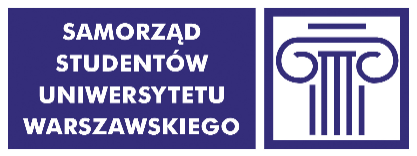 PROTOKÓŁ ZBIORCZY Z WYBORÓW PRZEDSTAWICIELI STUDENTÓW DO KOLEGIUM ELEKTORÓW UNIWERSYTETU WARSZAWSKIEGO W ROKU WYBORCZYM 2020W dniu 23.01.2020 r. w godz. 18.00-20.40 oraz 24.01.2020 r. w godz. 19.00-20.50 w sali 200 w budynku Samorządu Studentów Uniwersytetu Warszawskiego odbyły się wybory przedstawicieli studentów do kolegium elektorów.Do obsadzenia były 73 mandaty. Obsadzono 71 mandatów.Uprawnionych do głosowania było 81  parlamentarzystów. Przy I turze wydano 70 kart do głosowania i tyle samo z niej wyjęto. Wszystkie karty były ważne.Przy II turze wydano 51 kart do głosowania i tyle samo z niej wyjęto. Wszystkie karty były ważne.Głosów nieważnych było 372, głosów ważnych oddanych łącznie na wszystkich kandydatów 10 126.Procedurę wyborczą przeprowadziła Komisja Wyborcza Samorządu Studentów Uniwersytetu Warszawskiego w składzie:Aleksandra JerominRadosław MadajczakKrzysztof RadziwonKamila SiatkaPaula SieklickaOliwia GóreckaKatarzyna StankiewiczBartłomiej KawkaW wyborach przedstawicieli studentów do kolegium elektorów Uniwersytetu Warszawskiego poniższe kandydatury otrzymały następującą liczbę głosów:I tura głosowaniaII tura głosowaniaW wyniku przeprowadzonego głosowania wybrano następujące osoby:I tura głosowaniaII tura głosowaniaDecyzje wydane podczas głosowania lub istotne okoliczności związane z przebiegiem głosowania:…………………………………………..………………………………………………………………………………………………………………………………..………………………………………………………………………………………………………………………………..……………………………………………………………………………………Zastrzeżenia do protokołu (wraz z czytelnym podpisem zgłaszającego/zgłaszających zastrzeżenia):…………………………………………..………………………………………………………………………………………………………………………………..………………………………………………………………………………………………………………………………..……………………………………………………………………………………Protokół niniejszy sporządzono w pięciu egzemplarzach:dla Uczelnianej Komisji Wyborczej,dla Zarządu Samorządu Studentów Uniwersytetu Warszawskiego,dla Parlamentu Studentów Uniwersytetu Warszawskiego,dla Komisji Wyborczej Samorządu Studentów Uniwersytetu Warszawskiego,w celu ogłoszenia wyników wyborów.Członkowie Komisji Wyborczej Samorządu Studentów Uniwersytetu Warszawskiego:Aleksandra JerominRadosław MadajczakKrzysztof RadziwonKamila SiatkaPaula SieklickaOliwia GóreckaKatarzyna StankiewiczBartłomiej KawkaDelegaci:Olga MeskułaMężowie zaufania:					Patryk PawlakTomasz KozłowskiFilip SzymańskiTadeusz PyzelJeżeli treść protokołu nie mieści się na formularzu, należy przenieść ją na dolna część tej karty protokołu, dodatkowo podpisując. W razie zastrzeżeń do protokołu, komisja wyborcza przedstawia w protokole swoje stanowisko do zastrzeżeń.Do egzemplarza protokołu ogłaszającego wyniki wyborów należy dołączyć informację o trybie zgłaszania wniosków w treści ustalonej przez Komisję Wyborczej Samorządu Studentów Uniwersytetu Warszawskiego.